ŚWIĘTO  KONSTYTUCJI 3 MAJA27.04.2020 poniedziałekNaucz się na pamięć 4 zwrotek HYMNU POLSKI30.04.2020  czwartekRozwiąż krzyżówkę , rebus i puzzle.Wykonaj kotylion wg instrukcji.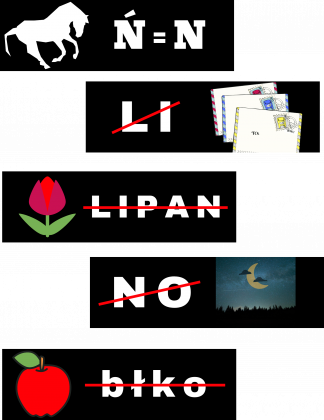 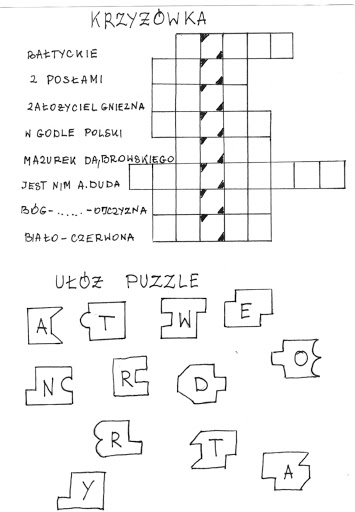 ZRÓB KOTYLIONJak zrobić kotylion - sposób numer 1:Trzeba się zaopatrzyć w dwa paski bibuły (ewentualnie papieru) koloru białego i czerwonego, po jednej wstążce w kolorze białym i czerwonym, klej, nożyczki. Z białej i czerwonej bibuły należy wyciąć paski, które następnie trzeba zgiąć w taki sposób, aby powstała „harmonijka”. Końce „harmonijki” należy skleić ze sobą w taki sposób, by powstało koło. W efekcie otrzymujemy zatem dwie „harmonijki” - białą i czerwoną. Trzeba jednak pamiętać, aby pasek czerwonej bibuły był węższy od białego. Sklejamy obie „harmonijki” w jedną całość. Z białej bibuły lub tektury wycinamy koło, którym później zamkniemy kotylion. Przygotowane wcześniej wstążki przyklejamy z tyłu złożonego kotylionu. Następnie jako ostatni element przyklejamy z tyłu kotylionu wycięte wcześniej białe kółko. Jak zrobić kotylion - sposób numer 2:Czerwoną wstążkę (o szerokości ok. 2 cm i długości 155 cm) przewlekamy na okrętkę, równo przez duży okrąg (o szerokości 2,5 cm i średnicy 9 cm). Białą wstążkę (o szerokości ok. 2 cm i długości 95 cm) przewlekamy przez mały okrąg (o szerokości 2 cm i średnicy 6 cm). Biały okrąg naklejamy na czerwony. Pośrodku naklejamy kółko z białej tektury (o średnicy 2,5 cm). Pozostałe kawałki wstążeczki mocujemy na dole kokardy. Na końcu przyczepiamy agrafkę. 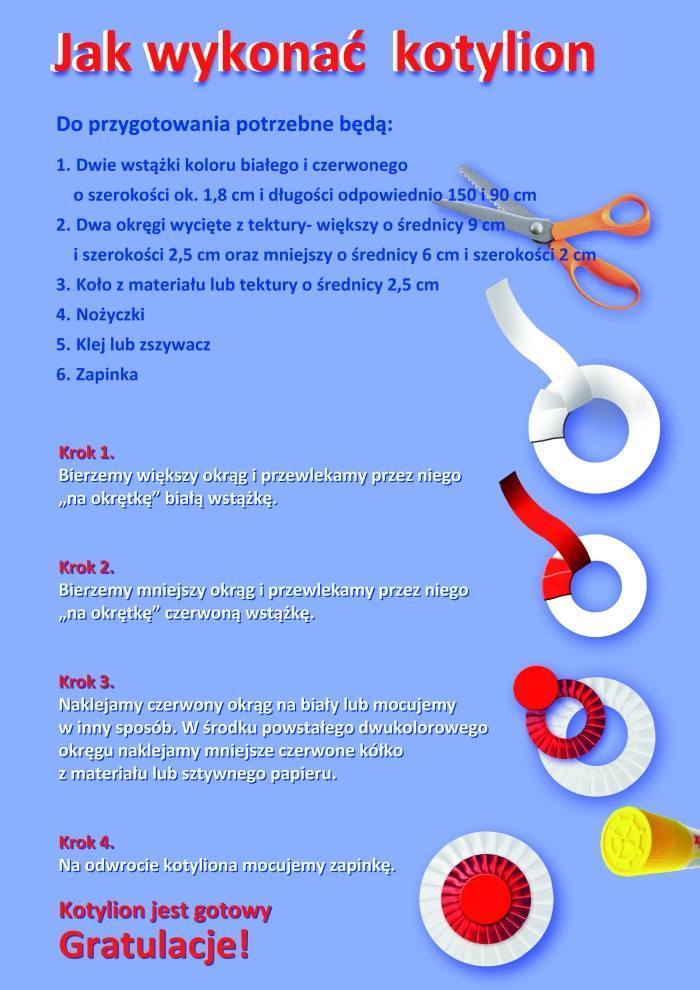 